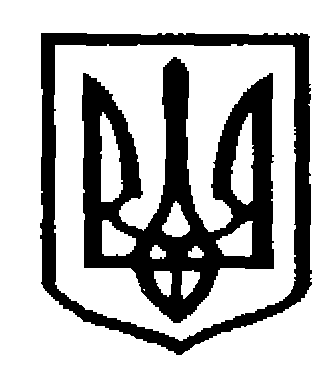 У К Р А Ї Н АЧернівецька міська радаУ П Р А В Л I Н Н Я   О С В I Т Ивул. Героїв Майдану, . Чернівці, 58029 тел./факс (0372) 53-30-87,  E-mail: osvitacv@gmail.com. Код ЄДРПОУ №02147345	   29.01.2018№01-34/210            Керівникам загальноосвітніх                                                              навчальних закладів Про запобігання та протидію домашньому насильству	З метою визначення: організаційно-правових засад запобігання та протидії домашньому насильству; основних напрямів реалізації державної політики у сфері запобігання та протидії домашньому насильству, спрямованих на захист прав та інтересів осіб, які постраждали від такого насильства управління освіти Чернівецької міської ради рекомендує використовувати в роботі Закон України «Про запобігання та протидію домашньому насильству» №2229-VІІІ від 07 грудня 2017 року. Начальник  управління  освіти Чернівецької міської  ради                                                        С.В. МартинюкНіміжан С. К., 53-33-39